T.C. 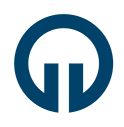 KARADENİZ TEKNİK ÜNİVERSİTESİSAĞLIK BİLİMLERİ ENSTİTÜSÜ MÜDÜRLÜĞÜAFTAN YARARLANAN YABANCI DİL HAZIRLIK AŞAMASINDAKİ ÖĞRENCİ BİLDİRİM FORMUT.C. KARADENİZ TEKNİK ÜNİVERSİTESİSAĞLIK BİLİMLERİ ENSTİTÜSÜ MÜDÜRLÜĞÜAFTAN YARARLANAN YABANCI DİL HAZIRLIK AŞAMASINDAKİ ÖĞRENCİ BİLDİRİM FORMUT.C. KARADENİZ TEKNİK ÜNİVERSİTESİSAĞLIK BİLİMLERİ ENSTİTÜSÜ MÜDÜRLÜĞÜAFTAN YARARLANAN YABANCI DİL HAZIRLIK AŞAMASINDAKİ ÖĞRENCİ BİLDİRİM FORMUT.C. KARADENİZ TEKNİK ÜNİVERSİTESİSAĞLIK BİLİMLERİ ENSTİTÜSÜ MÜDÜRLÜĞÜAFTAN YARARLANAN YABANCI DİL HAZIRLIK AŞAMASINDAKİ ÖĞRENCİ BİLDİRİM FORMUT.C. KARADENİZ TEKNİK ÜNİVERSİTESİSAĞLIK BİLİMLERİ ENSTİTÜSÜ MÜDÜRLÜĞÜAFTAN YARARLANAN YABANCI DİL HAZIRLIK AŞAMASINDAKİ ÖĞRENCİ BİLDİRİM FORMUAnabilim Dalı                    :   Sayı:                                                                                                                                                              /    /     Sayı:                                                                                                                                                              /    /     Sayı:                                                                                                                                                              /    /     Sayı:                                                                                                                                                              /    /     Sayı:                                                                                                                                                              /    /     SAĞLIK BİLİMLERİ ENSTİTÜSÜ MÜDÜRLÜĞÜNESAĞLIK BİLİMLERİ ENSTİTÜSÜ MÜDÜRLÜĞÜNESAĞLIK BİLİMLERİ ENSTİTÜSÜ MÜDÜRLÜĞÜNESAĞLIK BİLİMLERİ ENSTİTÜSÜ MÜDÜRLÜĞÜNESAĞLIK BİLİMLERİ ENSTİTÜSÜ MÜDÜRLÜĞÜNEYabancı Dil Hazırlık aşamasında başarısızlık nedeniyle Üniversiteden ilişiği kesilmiş, 5 Temmuz 2022 tarih ve 31887 Sayılı Resmî Gazetede yayımlanarak yürürlüğe giren 7417 Sayılı Kanun ile 2547 Sayılı Yükseköğretim Kanununa eklenen geçici 83’üncü madde kapsamındaki aftan yararlanmak üzere Bilgi Yönetim Sistemi (BYS) üzerinden başvuru yapan öğrencilerin, Anabilim Dalı Uyum Komisyonu tarafından oluşturulan listesi “G_F/36b” nolu form ile ekte sunulmuştur. Bilgilerinize ve gereğini arz ederimYabancı Dil Hazırlık aşamasında başarısızlık nedeniyle Üniversiteden ilişiği kesilmiş, 5 Temmuz 2022 tarih ve 31887 Sayılı Resmî Gazetede yayımlanarak yürürlüğe giren 7417 Sayılı Kanun ile 2547 Sayılı Yükseköğretim Kanununa eklenen geçici 83’üncü madde kapsamındaki aftan yararlanmak üzere Bilgi Yönetim Sistemi (BYS) üzerinden başvuru yapan öğrencilerin, Anabilim Dalı Uyum Komisyonu tarafından oluşturulan listesi “G_F/36b” nolu form ile ekte sunulmuştur. Bilgilerinize ve gereğini arz ederimYabancı Dil Hazırlık aşamasında başarısızlık nedeniyle Üniversiteden ilişiği kesilmiş, 5 Temmuz 2022 tarih ve 31887 Sayılı Resmî Gazetede yayımlanarak yürürlüğe giren 7417 Sayılı Kanun ile 2547 Sayılı Yükseköğretim Kanununa eklenen geçici 83’üncü madde kapsamındaki aftan yararlanmak üzere Bilgi Yönetim Sistemi (BYS) üzerinden başvuru yapan öğrencilerin, Anabilim Dalı Uyum Komisyonu tarafından oluşturulan listesi “G_F/36b” nolu form ile ekte sunulmuştur. Bilgilerinize ve gereğini arz ederimYabancı Dil Hazırlık aşamasında başarısızlık nedeniyle Üniversiteden ilişiği kesilmiş, 5 Temmuz 2022 tarih ve 31887 Sayılı Resmî Gazetede yayımlanarak yürürlüğe giren 7417 Sayılı Kanun ile 2547 Sayılı Yükseköğretim Kanununa eklenen geçici 83’üncü madde kapsamındaki aftan yararlanmak üzere Bilgi Yönetim Sistemi (BYS) üzerinden başvuru yapan öğrencilerin, Anabilim Dalı Uyum Komisyonu tarafından oluşturulan listesi “G_F/36b” nolu form ile ekte sunulmuştur. Bilgilerinize ve gereğini arz ederimYabancı Dil Hazırlık aşamasında başarısızlık nedeniyle Üniversiteden ilişiği kesilmiş, 5 Temmuz 2022 tarih ve 31887 Sayılı Resmî Gazetede yayımlanarak yürürlüğe giren 7417 Sayılı Kanun ile 2547 Sayılı Yükseköğretim Kanununa eklenen geçici 83’üncü madde kapsamındaki aftan yararlanmak üzere Bilgi Yönetim Sistemi (BYS) üzerinden başvuru yapan öğrencilerin, Anabilim Dalı Uyum Komisyonu tarafından oluşturulan listesi “G_F/36b” nolu form ile ekte sunulmuştur. Bilgilerinize ve gereğini arz ederim      Anabilim Dalı Başkanı(Adı, Soyadı / İmza)      Anabilim Dalı Başkanı(Adı, Soyadı / İmza)Ek 1: Uyum Komisyonu Kararı (G_F/36b)Ek 2: Öğrencinin başvuru evrakları.Ek 1: Uyum Komisyonu Kararı (G_F/36b)Ek 2: Öğrencinin başvuru evrakları.Ek 1: Uyum Komisyonu Kararı (G_F/36b)Ek 2: Öğrencinin başvuru evrakları.Ek 1: Uyum Komisyonu Kararı (G_F/36b)Ek 2: Öğrencinin başvuru evrakları.Ek 1: Uyum Komisyonu Kararı (G_F/36b)Ek 2: Öğrencinin başvuru evrakları.T.C. KARADENİZ TEKNİK ÜNİVERSİTESİSAĞLIK BİLİMLERİ ENSTİTÜSÜ MÜDÜRLÜĞÜAFTAN YARARLANAN BABANCI DİL HAZIRLIK AŞAMASINDAKİ ÖĞRENCİ LİSTESİT.C. KARADENİZ TEKNİK ÜNİVERSİTESİSAĞLIK BİLİMLERİ ENSTİTÜSÜ MÜDÜRLÜĞÜAFTAN YARARLANAN BABANCI DİL HAZIRLIK AŞAMASINDAKİ ÖĞRENCİ LİSTESİT.C. KARADENİZ TEKNİK ÜNİVERSİTESİSAĞLIK BİLİMLERİ ENSTİTÜSÜ MÜDÜRLÜĞÜAFTAN YARARLANAN BABANCI DİL HAZIRLIK AŞAMASINDAKİ ÖĞRENCİ LİSTESİT.C. KARADENİZ TEKNİK ÜNİVERSİTESİSAĞLIK BİLİMLERİ ENSTİTÜSÜ MÜDÜRLÜĞÜAFTAN YARARLANAN BABANCI DİL HAZIRLIK AŞAMASINDAKİ ÖĞRENCİ LİSTESİT.C. KARADENİZ TEKNİK ÜNİVERSİTESİSAĞLIK BİLİMLERİ ENSTİTÜSÜ MÜDÜRLÜĞÜAFTAN YARARLANAN BABANCI DİL HAZIRLIK AŞAMASINDAKİ ÖĞRENCİ LİSTESİÖğrenci NoÖğrencinin Adı SoyadıÖğrencinin Adı SoyadıÖğrencinin Adı SoyadıProgramı  Yüksek Lisans   Doktora   Yüksek Lisans   Doktora                  Yüksek Lisans   Doktora                  Yüksek Lisans   Doktora                  Yüksek Lisans   Doktora                  Yüksek Lisans   Doktora                  Yüksek Lisans   Doktora                  Yüksek Lisans   Doktora                  Yüksek Lisans   Doktora                  Yüksek Lisans   Doktora                  Yüksek Lisans   Doktora                  Yüksek Lisans   Doktora                  Yüksek Lisans   Doktora                  Yüksek Lisans   Doktora                   /    /           ANABİLİM DALI BAŞKANLIĞINAYabancı Dil Hazırlık aşamasında başarısızlık nedeniyle Üniversiteden ilişiği kesilmiş ve 2022 Öğrenci Affından yararlanmak isteyen öğrenci listesi yukarıda sunulmuştur.  Gereğini bilgilerinize arz ederim.     /    /           ANABİLİM DALI BAŞKANLIĞINAYabancı Dil Hazırlık aşamasında başarısızlık nedeniyle Üniversiteden ilişiği kesilmiş ve 2022 Öğrenci Affından yararlanmak isteyen öğrenci listesi yukarıda sunulmuştur.  Gereğini bilgilerinize arz ederim.     /    /           ANABİLİM DALI BAŞKANLIĞINAYabancı Dil Hazırlık aşamasında başarısızlık nedeniyle Üniversiteden ilişiği kesilmiş ve 2022 Öğrenci Affından yararlanmak isteyen öğrenci listesi yukarıda sunulmuştur.  Gereğini bilgilerinize arz ederim.     /    /           ANABİLİM DALI BAŞKANLIĞINAYabancı Dil Hazırlık aşamasında başarısızlık nedeniyle Üniversiteden ilişiği kesilmiş ve 2022 Öğrenci Affından yararlanmak isteyen öğrenci listesi yukarıda sunulmuştur.  Gereğini bilgilerinize arz ederim.     /    /           ANABİLİM DALI BAŞKANLIĞINAYabancı Dil Hazırlık aşamasında başarısızlık nedeniyle Üniversiteden ilişiği kesilmiş ve 2022 Öğrenci Affından yararlanmak isteyen öğrenci listesi yukarıda sunulmuştur.  Gereğini bilgilerinize arz ederim.  Anabilim Dalı Uyum KomisyonuAnabilim Dalı Uyum KomisyonuAnabilim Dalı Uyum KomisyonuAnabilim Dalı Uyum KomisyonuAnabilim Dalı Uyum KomisyonuÜye(Ünvanı Adı, Soyadı / İmza)Üye(Ünvanı Adı, Soyadı / İmza)Üye(Ünvanı Adı, Soyadı / İmza)Üye(Ünvanı Adı, Soyadı / İmza)Üye(Ünvanı Adı, Soyadı / İmza)